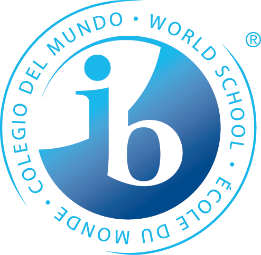 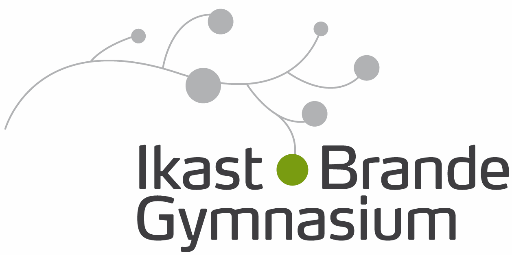 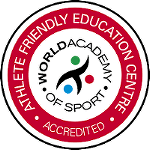 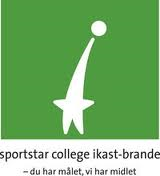 Student Residence – Application Form 2024 – 2025STUDENT PARENTS/GUARDIANS TYPES OF ROOMSBANK DETAILSDate: ______________	Applicant´s / Guardian´s signature: _________________________________________ Surname: Surname: Surname: Surname: Cpr.no. (date of birth) Cpr.no. (date of birth) Cpr.no. (date of birth) First name(s):First name(s):First name(s):First name(s):Nationality:Sex: FemaleMaleStreet:Street:Street:Street:Street:Street:Street:Postal code, city, country:Postal code, city, country:Postal code, city, country:Postal code, city, country:Postal code, city, country:Postal code, city, country:Postal code, city, country:Phone:Phone:Phone:Phone:E-mail: E-mail: E-mail: Please indicate your programme of study:Please indicate your programme of study:Please indicate your programme of study:Please indicate your programme of study:Please indicate your sport: (If IB-Sport student) Please indicate your sport: (If IB-Sport student) Please indicate your sport: (If IB-Sport student) IB-SportIBSTXHFSurname: Cpr.no. (date of birth) Cpr.no. (date of birth) Cpr.no. (date of birth) First name(s):Nationality:Sex: FemaleMaleStreet:Street:Street:Street:Postal code, city, country:Postal code, city, country:Postal code, city, country:Postal code, city, country:Phone:E-mail: E-mail: E-mail: Types of roomsRegistration fee* Rent per month (All inclusive) Please indicate preference of room:Sports student double room  5.500,- DKK4.900,- DKKSports student single room5.500,- DKK6.200,- DKKNon-sports student double room  5.500,- DKK4.900,- DKKNon-sports student single room  5.500,- DKK6.200,- DKKBank: 
Nordea Bank, IkastAccount number: 
2760-4377 821 624IBAN:
DK182000 4377 821 624SWIFT:
NDEADKKK*The registration fee is not due until your admission to Sportstar College has been confirmed by school and Sportstar College.*The registration fee is not due until your admission to Sportstar College has been confirmed by school and Sportstar College.*The registration fee is not due until your admission to Sportstar College has been confirmed by school and Sportstar College.*The registration fee is not due until your admission to Sportstar College has been confirmed by school and Sportstar College.